59th Annual Telephone Pioneer QSO Party 2023 Summary Sheet
PLEASE CHECK ONE:Scoring in the Telephone Pioneer QSO Party is relatively simple:Bonus Points:  Up to 100 Bonus Points for explaining: What is a “Telephone Pioneer?”Claimed callsigns:1._________ 2.__________ 3.__________ 4.__________ 5._________6._________ 7._________   8.__________  9. _________ 10._________I support the Telephone Pioneer’s goals of fellowship and community service.Please answer if you can: Do you have a Telephone Pioneer radio club in your chapter?Send this summary with your logs to: 
John Krupsky, 12334 Lord Byron Ave, Baton Rouge, LA 70810Email: 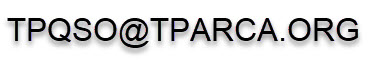 Call SignNameAddressAddressCity, State, ZIPCity, State, ZIPEmail AddressEmail AddressAre you participating as a “Non-Pioneer”? [___]Are you participating as a “Telephone Pioneer”?   [___]
Chapter _______________________________  Chapter No. _____ Digital QSOs:_______________Digital Chapters:_______________=CW QSOs:_______________CW Chapters:_______________=Phone QSOs:_______________Phone Chapters:_______________=Digital+CW+Phone QSOs:_______________xDigital+CW+Phone Chapters:_______________=→QSO Points_______________Each callsign is worth ten (10) bonus points, up to 100:Bonus Points_______________Final Score is QSO Points + Bonus Points:Final Score_______________Yes— Name of your ClubNoOperator Comments:Operator Comments: